Муниципальное бюджетное общеобразовательное учреждение    «Гальбштадтская средняя общеобразовательная школа   «Красноармейская ООШ» - филиал МБОУ «Гальбштадтская СОШ»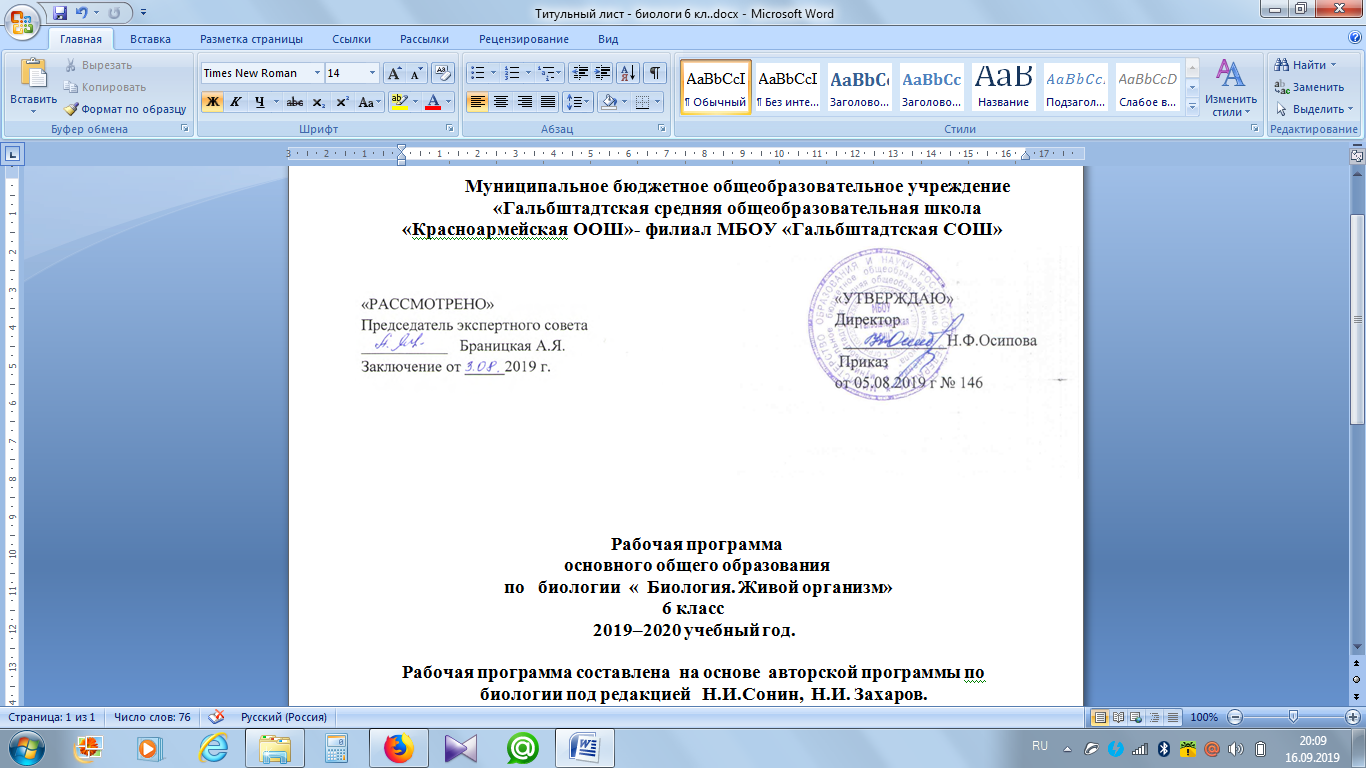 Рабочая программа курса внеурочной деятельности«Основы духовно – нравственной культуры народов России», 5-класс,                                    2019–2020 учебный год.Рабочая программа составлена на основе авторской программы под ред. Н.Ф.Виноградова, В.И.Власенко, А.В.Поляков Программу составила 
Байнова Н.В.,   учитель географии  первой квалификационной категориип. Красноармейский  2019 гПОЯСНИТЕЛЬНАЯ ЗАПИСКАРабочая программа курса внеурочной деятельности составлена в соответствии с нормативными документами:- Федеральный перечень учебников, рекомендуемых к использованию при реализации имеющих государственную аккредитацию образовательных программ начального общего, основного общего, среднего общего образования (утв. приказом Министерства образования и науки РФ от 31 марта 2014 г. № 253) с изменениями. - Основная образовательная программа основного общего образования муниципального бюджетного общеобразовательного учреждения «Красноармейская ООШ»- филиал  МБОУ «Гальбштадтская СОШ» Немецкого национального района Алтайского края (утв. приказом директора МБОУ «Гальбштадтская СОШ» от 05 августа 2019г. №146) - Учебный план основного общего образования 2019-2020 учебный год (утв. приказом директора МБОУ «Гальбштадтская СОШ» от 05 августа 2019г. №146)- Календарный учебный график МБОУ «Красноармейская ООШ»-филиал МБОУ «Гальбштадтская СОШ» на 2019-2020 учебный год (утв. приказом директора МБОУ «Гальбштадтская СОШ» от 05 августа 2019г. №_146_) - Положение о рабочей программе учебных предметов,  направленных на достижение образовательных результатов в соответствии с требованиями ФГОС и ФкГОС (утв. приказом директора МБОУ «Гальбштадтская СОШ» от 01 августа.2018 №193)       - Авторской программы основного общего образования по Основам духовно-нравственной культуры народов России: 5- 6 классы: учебник для учащихся общеобразовательных учреждений. Н.Ф.Виноградова, В.И. Власенко, А.В. Поляков. – М.: Вентана -Граф, 2015. - Рекомендаций по изучению предметных областей: «Основы религиозных культур и светской этики» и «Основы духовно-нравственной культуры народов России» (письмо Минобрнауки России от 25.05.2015 № 08-761);  Положение об организации внеурочной деятельности в рамках реализации основных образовательный программ начального общего образования и основного общего образования МБОУ «Гальбштадтская СОШ» (утв. приказом директора МБОУ «Гальбштадтская СОШ» от 01.08.2018 № 193).Цель учебного курса «Основы духовно-нравственной культуры народов России». формирование первоначальных представлений о светской этике, мотиваций к осознанному нравственному поведению, основанному на знании и уважении культурных традиций многонационального народа России, а также к диалогу с представителями других культур и мировоззрений.Задачи курса:развитие представлений обучающихся о значении нравственных норм и ценностей личности, семьи, общества;обобщение знаний, понятий и представлений о духовной культуре и морали, ранее полученных обучающимися в начальной школе, и формирование у них ценностно-смысловыхмировоззренческих основ, обеспечивающих целостное восприятие отечественной истории и культуры при изучении гуманитарных предметов на ступени основной школы;развитие способностей обучающихся к общению в полиэтничной, разномировоззренческой и многоконфессиональной среде на основе взаимного уважения и диалога и др.В соответствии с федеральным государственным образовательным стандартом общего образования изучение курса «Основы духовно-нравственной культуры народов России» предполагается в  пятом классе. В  пятом   классе  продолжается  реализация  главной  цели: «Формирование  первоначальных  представлений  о  светской  этике,  об  отечественных традиционных  религиях,  их  роли  в  культуре,  истории  и  современности  России».  Результатом обучения за два года должно стать  пробуждение интереса к культуре других народов, сформированность таких личностных качеств, как толерантность, способность к равноправному объединению, сотрудничеству, взаимодействию.В  процессе  изучения  данного  курса  в  5-  классе  у  учащихся углубляется осознание  идеи,  что  общечеловеческие  ценности  (добро,  справедливость,  милосердие, честность  и  др.)  являются  продуктом  развития  двух  социальных  сфер:  традиционной культуры  каждого  народа  и  различных  религиозных  культур,  что  духовность  человека есть преобладание в нем нравственных, интеллектуальных интересов над материальными, независимо  от  того,  из  какой  социальной  сферы  (традиций,  обычаев,  веры)  они  были заимствованы и какому народу изначально принадлежат. Продолжается  реализация  авторской  идеи,  что  основной  формой организации  обучения  является  совместная,  коллективная  деятельность  школьников разных вероисповеданий по ознакомлению с традиционными религиями России, а так же их вкладом в духовную и материальную культуру общества.Особое  значение  учебного предмета «Основы  духовно-нравственной культуры  народов  России». «Твой духовный мир»  заключается  в  раскрытии  общечеловеческих ценностей, которые объединяют (а не разъединяют) светскость и религиозность. Особое значение изучения данного предмета младшими подростками определяется их  возрастными  и  познавательными  возможностями:  у  детей  10-11  лет  наблюдается большой  интерес  к  социальному  миру, общественным  событиям,  они  открыты  для общения  на  различные  темы,  включая  религиозные.  Школьники  этого  возраста  уже располагают  сведениями  об  истории  нашего  государства,  ориентируются  в  понятии «культура».  У  них  развиты  предпосылки исторического  мышления,  на  достаточном уровне  представлено  логическое  мышление,  воображение,  что  позволяет  решать  более сложные теоретические задачи и работать с воображаемыми ситуациями.   Пятиклассники  могут читать более серьезные тексты, исторические документы, они достаточно хорошо владеют  информационными  умениями  и  способны  работать  с  информацией, представленной в разном виде (текст, таблица, диаграмма, иллюстрация и пр.). Конечно, главным средством обучения в шестом  классе остается учебник. Вместе с тем,  увеличивается  доля  мини-лекций  учителя,  его  объяснений,  рассказов-дополнений. Сочетание разных методов обучения:– чтение текстов учебника, анализ рассказа учителя, работа с информацией, представленной в иллюстрации и т.д. обеспечивают:– организацию диалога различных культур, раскрытие на конкретных примерах (из реальной  жизни, истории России,  религиозных  учений)  особенностей  взаимодействия и взаимовлияния  разных  этнических  культур.–  отражение  основного  содержания  текстов  учебника  в  иллюстративном  ряде (рубрика учебника «Картинная галерея», тематические фотографии и рисунки, схемы);–  последовательное  введение  новых  терминов  и  понятий,  культуроведческого  и религиозного содержания (текстовое объяснение; наличие толкового словарика). Учебный план предусматривает  изучение Основ  духовно- нравственной культуры народов России на этапе основного образования в 5 классе в объеме 35 часа.(1ч  в неделю). Продолжительность занятия  внеурочной деятельности составляет-40 минут.  Планируемые  результаты освоения учебного предмета ОДНКНР в  5 классеВ итоге реализации программы курса ОДНКНР обучающиеся должны знать:– осознание своей принадлежности к народу, национальности, стране, государству; чувство  привязанности  и  любви  к  малой  родине, гордости  и  за  своё  Отечество, российский народ и историю России (элементы гражданской идентичности); – понимание роли человека в обществе, принятие норм нравственного поведения; –  проявление  гуманного  отношения,  толерантности  к  людям,  правильного взаимодействия  в  совместной  деятельности,  независимо  от  возраста,  национальности, вероисповедания участников диалога или деятельности; –  стремление  к  развитию  интеллектуальных,  нравственных,  эстетических потребностей. – характеризовать понятие «духовно-нравственная культура»; –  сравнивать  нравственные  ценности  разных  народов,  представленные  в фольклоре, искусстве, религиозных учениях; – различать культовые  сооружения разных религий; – формулировать выводы и умозаключения на основе анализа учебных текстов. – оценивать различные ситуации с позиций «нравственно», «безнравственно»; –  анализировать  и  оценивать  совместную  деятельность  (парную,  групповую работу)  в  соответствии  с  поставленной  учебной  задачей,  правилами  коммуникации  и делового этикета. –  анализировать  информацию,  представленную  в  разной  форме  (в  том  числе графической) и в разных источниках (текст, иллюстрация, произведение искусства). Должны уметь:•  Воспроизводить  полученную  информацию,  приводить  примеры  из прочитанных  текстов;  оценивать  главную  мысль  прочитанных  текстов  и прослушанных объяснений учителя. •  Сравнивать  главную  мысль  литературных,  фольклорных  и  религиозных текстов.  Проводить  аналогии  между  героями,  сопоставлять  их  поведение  с общечеловеческими духовно-нравственными ценностями. •  Участвовать  в  диалоге:  высказывать  свои  суждения,  анализировать высказывания участников беседы, добавлять, приводить доказательства. •  Создавать  по  изображениям  (художественным  полотнам,  иконам, иллюстрациям) словесный портрет героя. •  Оценивать  поступки  реальных  лиц,  героев  произведений,  высказывания известных личностей. •  Работать  с  исторической  картой:  находить  объекты  в  соответствии  с учебной задачей. •  Использовать информацию, полученную из разных источников, для решения учебных и практических задач. К концу обучения учащиеся смогут научиться:•  Высказывать  предположения  о  последствиях  неправильного (безнравственного) поведения человека. •  Оценивать свои поступки, соотнося их с правилами нравственности и этики; намечать способы саморазвития. Материал курса внеурочной  деятельности «Основы духовно-нравственной культуры народов России» не решает задачи подробного знакомства с разными религиями. Главное назначение его – развивать общую культуру школьника, формировать гражданскую идентичность, осознание своей принадлежности к народу, национальности, российской общности; воспитывать уважение к представителям разных национальностей и вероисповеданий.Именно культурообразующее «ядро» отражает все грани общекультурного, этического, религиозного содержания, ориентированного на потребности как религиозной, так и нерелигиозной части общества.Индивидуальная культура человека связывается не только с принадлежностью к определенному этносу и конфессии, а с пониманием величия накопленного человечеством культурного наследия, гордостью перед умом, честностью, порядочностью предшествующих поколений, с принятием ценностей, сформировавшихся на протяжении истории разных народов.Личностные, метапредметные и предметные результаты.В соответствии с федеральным государственным стандартом основного общего образования содержание данного курса должно определять достижение личностных, метапредметных и предметных результатов освоения основной образовательной программы.Личностные цели представлены двумя группами. Первая отражает изменения, которые должны произойти в личности субъекта обучения. Это:· готовность к нравственному саморазвитию; способность оценивать свои поступки, взаимоотношения со сверстниками;· достаточно высокий уровень учебной мотивации, самоконтроля и самооценки;· личностные качества, позволяющие успешно осуществлять различную деятельность и взаимодействие с ее участниками.Другая группа целей передает социальную позицию школьника, сформированность его ценностного взгляда на окружающий мир:· формирование основ российской гражданской идентичности, понимания особой роли многонациональной России в современном мире; воспитание чувства гордости за свою Родину, российский народ и историю России; формирование ценностей многонационального российского общества;· воспитание уважительного отношения к своей стране, ее истории, любви к родному краю, своей семье, гуманного отношения, толерантности к людям, независимо от их возраста, национальности, вероисповедания;· понимание роли человека в обществе, принятие норм нравственного поведения, правильного взаимодействия со взрослыми и сверстниками;· формирование эстетических потребностей, ценностей и чувств.Метапредметные результаты определяют круг универсальных учебных и внеучебных действий разного типа (познавательные, коммуникативные, рефлексивные, информационные), которые успешно формируются средствами данного кружка. Среди них:· владение коммуникативной деятельностью, активное и адекватное использование речевых средств для решения задач общения с учетом особенностей собеседников и ситуации общения (готовность слушать собеседника и вести диалог; излагать свое мнение и аргументировать свою точку зрения, оценивать события, изложенные в текстах разных видов и жанров);· овладение навыками смыслового чтения текстов различных стилей и жанров, в том числе религиозного характера; способность работать с информацией, представленной в разном виде и разнообразной форме;· овладение методами познания, логическими действиями и операциями (сравнение, анализ, обобщение, построение рассуждений);· освоение способов решения проблем творческого и поискового характера;· умение строить совместную деятельность в соответствии с учебной задачей и культурой коллективного труда.Формы организации внеурочной деятельности.1) Диалог2) Обсуждение3) Восприятие и оценка информации4) Работа с текстом5) Совместная деятельность в парах и группах6) Работа с иллюстрациями, аудио- и видеофрагментамиМесто курсаСроки реализации курса 1 год.Данная программа  и составленное тематическое планирование рассчитано  по 1 ч. в неделю ( 35 ч. в год). Курс рассчитан на возрастную категорию учащихся  от 10 до 11лет  ( 5 класс)Промежуточнаяи итоговая аттестация по курсу  внеурочной деятельности «ОДНКНР» не предусмотрена.               Содержание  курса  внеурочной  деятельности « ОДНКНР»                                                          5  классВведение. Зачем изучать предмет «Основы духовно- нравственной культуры народов России в 5 классе.                        Раздел I. В мире культуры Величие  российской  культуры.  Российская  культура  –  плод  усилий  разных народов.  Деятели  науки  и  культуры  –  представителей  разных  национальностей  (К. Брюллов,  И.  Репин,  К.  Станиславский,  Ш.  Алейхем,  Г.  Уланова,  Д.  Шостакович,  Р. Гамзатов, Л. Лихачев, С. Эрьзя, Ю. Рытхэу и др.).  Человек  –  творец  и  носитель  культуры.  Вне  культуры  жизнь  человека невозможна. Вклад личности в культуру зависит от ее таланта, способностей,  упорства. Законы нравственности – часть культуры общества. Источники, создающие нравственные установки. Раздел II. Нравственные ценности российского народа «Береги  землю  родимую,  как  мать  любимую».  Представления  о  патриотизме  в фольклоре разных народов. Герои национального эпоса разных народов (Улып, Сияжар, Боотур, Урал-батыр и др.). Жизнь  ратными  подвигами  полна.  Реальные  примеры  выражения патриотических  чувств  в  истории  России  (Дмитрий  Донской,  Кузьма  Минин,  Иван Сусанин,  Надежда  Дурова  и  др.).  Деятели  разных  конфессий  –  патриоты  (Сергий Радонежский,  Рабби  Шнеур-Залман  и  др.).  Вклад  народов  нашей  страны  в  победу  над фашизмом. В труде – красота человека. Тема труда в фольклоре разных народов (сказках, легендах, пословицах). «Плод  добрых  трудов  славен…».  Буддизм,  ислам,  христианство  о  труде  и трудолюбии. Люди  труда.  Примеры  самоотверженного  труда  людей  разной  национальности на благо родины (землепроходцы, ученые, путешественники, колхозники и пр.). Бережное отношение к природе. Одушевление природы нашими предками.  Роль заповедников в сохранении природных объектов. Заповедники на карте России.  Семья – хранитель духовных ценностей. Роль семьи в жизни человека. Любовь, искренность,  симпатия,  взаимопомощь  и  поддержка  –  главные  семейные  ценности.  О любви  и  милосердии  в  разных  религиях.  Семейные  ценности  в  православии,  буддизме, исламе,  иудаизме.  Взаимоотношения  членов семьи.  Отражение  ценностей  семьи  в фольклоре разных народов. Семья – первый трудовой коллектив.          Календарно- тематический план курса внеурочной деятельностиЛист внесения  изменений в программуЛист экспертизы рабочей программы учебного предмета, курсаУчебный предмет_____________________________________,         __________классСоставитель программы________________________________________________________Эксперт:______________________________________________________________________Дата заполнения:     _______________________20__г.Выводы  эксперта:____________________________________________________________________________________________________________Введение3 часаРаздел I.  В мире  культуры12часовРаздел II. Нравственные ценности  российского народа18 часовОбобщающие уроки2 часа№               Наименование разделов и тем               Наименование разделов и темВсего часов          Дата                                         Введение-(3ч)                                         Введение-(3ч)1.Что такое культура общества.Что такое культура общества.105.10.19.2.Материальная и духовная культура.Материальная и духовная культура.112.10.19.3.Культурная жизнь в разные исторические времена; зарождение культуры в  первобытном обществе.Культурная жизнь в разные исторические времена; зарождение культуры в  первобытном обществе.119.10.19.                                                        В мире культуры.( 12ч)                                                        В мире культуры.( 12ч)                                                        В мире культуры.( 12ч)                                                        В мире культуры.( 12ч)                                                        В мире культуры.( 12ч)                           Величие  многонациональной российской культуры.(6ч)                           Величие  многонациональной российской культуры.(6ч)                           Величие  многонациональной российской культуры.(6ч)                           Величие  многонациональной российской культуры.(6ч)                           Величие  многонациональной российской культуры.(6ч)4.Фольклор народов России.Фольклор народов России.126.10.195.Декоративно- прикладное искусство  народов России ( народные промыслы- гжель, хохлома и др ).Декоративно- прикладное искусство  народов России ( народные промыслы- гжель, хохлома и др ).109.11.19.6.Якутское народное искусство- художественная резьба по дереву и мамонтовой кости, вышивка и аппликация по коже и тканям.Якутское народное искусство- художественная резьба по дереву и мамонтовой кости, вышивка и аппликация по коже и тканям.116.11.19.7.Искусство народов Кавказа-Осетия(Алания), Ингушетия ,Адыгея Кабардино- Балкария, Дагестан и др..( старинное оружие,  посуда из серебра и керамики, ковры)Искусство народов Кавказа-Осетия(Алания), Ингушетия ,Адыгея Кабардино- Балкария, Дагестан и др..( старинное оружие,  посуда из серебра и керамики, ковры)123.11.19.8.Народное искусство татар- древние народные традиции, идеалы красоты, а также  элементы  исламской культуры.Народное искусство татар- древние народные традиции, идеалы красоты, а также  элементы  исламской культуры.130.11.19.9.Архитектурные шедевры России. Путешествие к  культовым архитектурным памятникам: Собор Василия Блаженного в Москве, мечети Казани, Буддийские храмы.Архитектурные шедевры России. Путешествие к  культовым архитектурным памятникам: Собор Василия Блаженного в Москве, мечети Казани, Буддийские храмы.107.12.19..                                Человек творец и носитель культуры (6ч).                                Человек творец и носитель культуры (6ч).                                Человек творец и носитель культуры (6ч).                                Человек творец и носитель культуры (6ч).                                Человек творец и носитель культуры (6ч)10.10.Дискуссия на тему  «Что такое индивидуальная  культура человека»114.12.19.11.11.Чем прославили русскую культуры  ее выдающиеся  деятели: М.В. Ломоносов, А.С. Пушкин, К.П. Брюллов, К.С. Станиславский и др.121.12.19.12.12.А.Рублев- его вклад в русскую культуру ( обсуждение  иконы «Троица» ).128.12.19.13.13.Творчество  И.П.Кулибина, Р.Г.Гамзатова, Шолом-Алейхема, Г.С. Улановой.118.01.20.14.14.Проектная деятельность уч-ся ( подготовка  сообщений и презентаций о выдающихся деятелях современной    российской культуры).125.01.20.15.15.Обобщающий урок по теме « Выдающиеся  личности России»108.02.20.                             Нравственные ценности российского народа -18ч.                             Нравственные ценности российского народа -18ч.                             Нравственные ценности российского народа -18ч.                             Нравственные ценности российского народа -18ч.                             Нравственные ценности российского народа -18ч.                       Законы нравственности- часть  культуры  общества (3ч)                       Законы нравственности- часть  культуры  общества (3ч)                       Законы нравственности- часть  культуры  общества (3ч)                       Законы нравственности- часть  культуры  общества (3ч)                       Законы нравственности- часть  культуры  общества (3ч)16.16.Дискуссия на тему « Можно ли нравственность считать частью  культуры общества»115.0.20.17.17. Построение схемы « Нравственная культура человека»122.02.20.18.18.Люди, обладающие высокой  нравственностью ( Авраамий Смоленский, Блаженная Матрона  Московская ,Иоанн Кронштадтский)129.02.20.                                  Береги землю родную, как  мать любимую (5ч)                                  Береги землю родную, как  мать любимую (5ч)                                  Береги землю родную, как  мать любимую (5ч)                                  Береги землю родную, как  мать любимую (5ч)                                  Береги землю родную, как  мать любимую (5ч)19.19.Учебный диалог «Почему люди воюют?»107.03.20.20.20.Образы героев  в эпосе  народов России.114.03.20.21.21.Жизнь ратными подвигами полна  ( страницы истории освободительных войн Руси и России).121.03.20.22.22.Самопожертвование во имя Родины.104.04.20.2323Бывают ли подвиги в мирное время.(О детях – героях).111.04.20.                                                 Плод добрых  трудов славен ( 5ч)                                                 Плод добрых  трудов славен ( 5ч)                                                 Плод добрых  трудов славен ( 5ч)                                                 Плод добрых  трудов славен ( 5ч)                                                 Плод добрых  трудов славен ( 5ч)24-2524-251.Зачем человек трудиться?1 18.04.20	24-2524-252.Анализ сказки К.Д.Ушинского « Два плуга».1 18.04.20	26-2726-271.Трудовые подвиги: люди труда.1	25.04.2026-2726-272.Природа- необходимая среда обитания человека или  неиссякаемый источник его  благополучия.1	25.04.2028-28-1.Проектная деятельность на тему « Народное творчество о труде и трудолюбии» ( стихи, поговорки, пословицы, притчи).116.05.20.                                      Семья- хранитель духовных ценностей( 5ч)	                                      Семья- хранитель духовных ценностей( 5ч)	                                      Семья- хранитель духовных ценностей( 5ч)	                                      Семья- хранитель духовных ценностей( 5ч)	                                      Семья- хранитель духовных ценностей( 5ч)	29.29.2.Дискуссия на тему «Главный смысл и цель семейной жизни- воспитание детей и взаимоотношения мужа и жены, отца и матери».130.-31.30.-31.Традиции в современной семье.123.05.20.30.-31.30.-31.Учебный диалог – обсуждение  значения пословиц и поговорок о семье.123.05.20.32.-33.32.-33.Сказание о Петре и Февронии. ( разбор).126.05.2032.-33.32.-33.Диалог  на тему «Как можно проявить внимание и заботу о членах своей семьи».126.05.20                                          Обобщение пройденного материала (2ч)                                                                           Обобщение пройденного материала (2ч)                                                                           Обобщение пройденного материала (2ч)                                                                           Обобщение пройденного материала (2ч)                                                                           Обобщение пройденного материала (2ч)                                 34-35.34-35.1.Обобщающий  урок по теме « Семья –хранитель духовных ценностей».130.05.20.34-35.34-35.2.Проектная  деятельность .(Учащиеся готовят самостоятельно сообщения  по любой выбранной теме и представляют их в классе)130.05.20.Итого:35№Дата урока              Тема урокаСодержание  измененийОснование(причина)  изменений34-35   26.05.19. 1.Обобщающий урок по теме  «Семья- хранитель  духовных ценностей».2. Проектная  деятельность. (Учащиеся  готовят самостоятельно сообщения по любой выбранной  теме и представляют их в классе».Объединение темКалендарный учебный график МБОУ «Гальбштадтская СОШ» на 2019-2020  учебный год.  .  .№Критерии и показателиВыраженность критерияесть (+),  нет (-)Комментарий эксперта(при показателе «нет») Полнота структурных компонентов рабочей программы Полнота структурных компонентов рабочей программы Полнота структурных компонентов рабочей программы Полнота структурных компонентов рабочей программы1.1Титульный лист1.2.Пояснительная записка1.3.Планируемые результаты освоения учебного предмета, курса1.4.Содержание 1.5.Календарно-тематический план1.6.Лист внесения изменений в РПКачество пояснительной записки рабочей программыКачество пояснительной записки рабочей программыКачество пояснительной записки рабочей программыКачество пояснительной записки рабочей программы2.1.Отражает полный перечень нормативных документов и материалов, на основе которых составлена рабочая программа:ФГОС НОО, ФГОС  ООО, ФкГОСосновная образовательная программа школы (целевой компонент, программа развития УУД);учебный план НОО, ООО МБОУ «Гальбштадтская СОШ»;положение о рабочей программе в школе;примерная программа по учебному предмету; авторская программа по учебному предмету для соответствующего класса.2.2.Содержит информацию о количестве часов, на которое рассчитана рабочая программа в год, неделю2.3.Указаны библиографические ссылки на все документы и материалы, на основе которых составлена рабочая программа2.4. Цели и задачи изучения предмета в соответствующем классе2.5.Убедительное обоснование в случае, когда РП содержит отступления от авторской программыКачество описания планируемых результатов освоения учебного предмета, курсаКачество описания планируемых результатов освоения учебного предмета, курсаКачество описания планируемых результатов освоения учебного предмета, курсаКачество описания планируемых результатов освоения учебного предмета, курса3.1.Планируемые результаты соотносятся с целями и задачами изучения предмета в данном классе3.2.Отражается уровневый подход к достижению планируемых результатов «учение научится», «ученик получит возможность научиться»Качество календарно-тематического планированияКачество календарно-тематического планированияКачество календарно-тематического планированияКачество календарно-тематического планирования4.1.Отражает информацию о продолжительности изучения раздела4.2.Отражает информацию о теме каждого урока, включая темы контр, лаборат., практич. работГрамотность оформления рабочей программы:  соответствие требованиям информационной грамотностиГрамотность оформления рабочей программы:  соответствие требованиям информационной грамотностиГрамотность оформления рабочей программы:  соответствие требованиям информационной грамотностиГрамотность оформления рабочей программы:  соответствие требованиям информационной грамотности5.1.Содержание разделов соответствует их назначению5.2.Текст рабочей программы структурирован5.3.Текст рабочей программы представлен технически грамотно